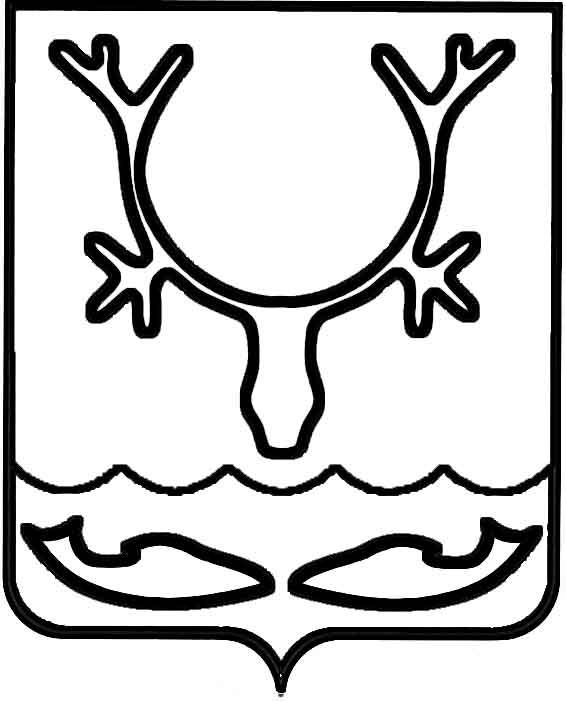 Администрация МО "Городской округ "Город Нарьян-Мар"ПОСТАНОВЛЕНИЕот “____” __________________ № ____________		г. Нарьян-МарВ соответствии с Федеральным законом от 06.10.2003 № 131-ФЗ "Об общих принципах организации местного самоуправления в Российской Федерации",   постановлением Администрации Ненецкого автономного округа от 31.10.2014            № 420-п "Об утверждении положения о предоставлении в 2015 году субсидий               на софинансирование расходных обязательств, возникших при осуществлении органами местного самоуправления полномочий по вопросам местного значения            в части содержания мест захоронения, организации ритуальных услуг"  Администрация МО "Городской округ "Город Нарьян-Мар"П О С Т А Н О В Л Я Е Т:Утвердить Положение об условиях изготовления и (или) установке надгробных памятников на могилах участников Великой Отечественной войны (Приложение).Признать утратившим силу постановление Администрации МО "Городской округ "Город Нарьян-Мар" от 06.11.2014 № 2721 "Об утверждении порядка предоставления и использования субсидии на изготовление и установку надгробных памятников на могилах участников Великой Отечественной войны". Настоящее постановление вступает в силу с момента подписания и распространяет свое действие на правоотношения, возникшие с 1 января 2015 года.ПриложениеУТВЕРЖДЕНОпостановлением АдминистрацииМО "Городской округ "Город Нарьян-Мар"от 06.03.2015 № 284ПОЛОЖЕНИЕ об условиях изготовления и (или) установке надгробных памятников на могилах участников Великой Отечественной войны1. Общие положения1.1.	Настоящее Положение об условиях изготовления и (или) установке надгробных памятников на могилах участников Великой Отечественной войны (далее – Положение) разработано в соответствии с законом Ненецкого автономного округа от 27.02.2009 № 13-оз "О дополнительных мерах социальной поддержки отдельных категорий граждан и порядке наделения органов местного самоуправления отдельными государственными полномочиями Ненецкого автономного округа по предоставлению дополнительных мер социальной поддержки" и определяет механизм организации деятельности по изготовлению и установке надгробных памятников на могилах участников Великой Отечественной войны, умерших (погибших) в период с 01 мая              1945 года по 12 июня 1990 года и захороненных на территории МО "Городской округ "Город Нарьян-Мар" (далее – изготовление и установка надгробных памятников                 на могилах участников Великой Отечественной войны). 1.2.	Изготовление и установка надгробных памятников на могилах участников Великой Отечественной войны производится в соответствии с едиными параметрами и требованиями надгробного памятника (Приложение № 1) по заявлению родственников (далее – заявитель). Стоимость изготовления и установки одного надгробного памятника не может быть более 30 000,00 рублей.1.3.	Заявление по форме согласно Приложению № 2 к настоящему Положению представляется в Администрацию МО "Городской округ "Город Нарьян-Мар" (далее – Администрация). Заявителем является супруг (супруга), дети, братья, сестры, внуки умершего (погибшего) участника Великой Отечественной войны. По выбору заявителя заявление представляется им в Администрацию                          на бумажном носителе посредством личного обращения или путем направления                 по почте.1.4.	Днем обращения заявителя считается день приема Администрацией заявления с прилагаемыми документами.При направлении заявления с прилагаемыми документами по почте днем обращения считается дата, указанная на почтовом штемпеле организации федеральной почтовой связи по месту отправления данного заявления.Отдел организационной работы и общественных связей управления организационно-информационного обеспечения Администрации МО "Городской округ "Город Нарьян-Мар" (далее – Отдел организационной работы и общественных связей) является ответственным за прием, регистрацию, хранение и учет заявлений и документов заявителей, обратившихся в Администрацию с заявлением об изготовлении и установке надгробных памятников на могилах участников Великой Отечественной войны.1.5.	К заявлению заявитель прилагает следующие документы:копию паспорта гражданина Российской Федерации;копии документов, подтверждающих родственные отношения с умершим (погибшим) участником Великой Отечественной войны;копию документа, подтверждающего статус умершего (погибшего) участника Великой Отечественной войны;копию свидетельства о смерти (иного документа, подтверждающего смерть (гибель) (в период с 01 мая 1945 года по 12 июня 1990 года) участника Великой Отечественной войны.1.6.	Копии представленных заявителем документов должны быть удостоверены нотариусом или другим должностным лицом, имеющим право совершать нотариальные действия, либо представлены с предъявлением подлинников. Копии документов, представленные с предъявлением подлинника, заверяются специалистом Отдела организационной работы и общественных связей, осуществляющим прием документов.1.7.	Отдел организационной работы и общественных связей в течение                        20 календарных дней со дня поступления заявления рассматривает его, проверяет документы представленные заявителем и принимает решение о соответствии либо несоответствии представленных документов требованиям настоящего положения.  В срок не позднее 30 числа каждого месяца формирует список на изготовление и и установке надгробных памятников на могилах участников Великой Отечественной войны.Решение о соответствии либо несоответствии документов, представленных, заявителем, оформляется распоряжением Администрации МО "Городской округ "Город Нарьян-Мар".1.8.	Основаниями для принятия решения об отказе о включении в список                   на изготовление и установку надгробных памятников на могилах участников Великой Отечественной войны являются:-	отсутствие статуса участника Великой Отечественной войны;-	наличие в представленных документах неполной и (или) недостоверной информации;-	непредставление заявителем одного или нескольких документов, указанных            в пункте 1.5. настоящего Положения, или предоставление документов,                                   не соответствующих требованиям, установленным п. 1.5. настоящего положения. 1.9.	В течение 5 календарных дней со дня издания распоряжения о включении             в список на изготовление и установку надгробных памятников на могилах участников Великой Отечественной войны либо об отказе о включении в список Отдел организационной работы и общественных связей направляет заявителю уведомление           об этом.Отдел организационной работы и общественных связей в течение 5 календарных дней со дня издания распоряжения о включении в список на изготовление и установку  надгробных памятников на могилах участников Великой Отечественной войны направляет в адрес получателя субсидии, распоряжение и копии заявлений                              с приложением документов, указанных в п. 1.5. настоящего положения. 1.10.	Изготовление, доставка и установка надгробных памятников на могилах участников Великой Отечественной войны осуществляется в порядке, установленном законодательством Российской Федерации в сфере закупок товаров, работ и услуг           для обеспечения государственных и муниципальных нужд.1.11.	Получатель субсидии согласовывает с заявителем данные для выполнения граверных работ на надгробном памятнике (персональные данные участника ВОВ), а также подписывает с заявителем акты приема-передачи выполненных работ                          по изготовлению и установке надгробных памятников на могилах участников Великой Отечественной войны согласно приложению № 3 к настоящему Положению.Приложение № 1к Положению о порядке, условиях изготовленияи установке надгробных памятников на могилахучастников Великой Отечественной войныЕдиные параметры и требования надгробного памятника на могилеучастника Великой Отечественной войныТребования к качеству: 	Надгробное сооружение должно представлять собой комплект из 3-х частей:Стела, размеры: высота – , ширина – , толщина – .Подставка, размеры: высота – , длина – , ширина – .  Цветник, размеры: длина – , ширина – , высота  – 2 шт. Цветник, размеры: длина – , ширина – , высота – . – 1 шт. Надгробный памятник изготавливается из натурального обработанного камня габбро-диабаз черного цвета с серыми вкраплениями. Мемориальная стела полируется   с лицевой, верхней и двух боковых сторон. Подставка полируется с лицевой и боковых сторон, верхней части. Цветник полируется с боковой стороны, верхней и торца.На лицевой части гранитной стелы гравируется портрет умершего или изображение "Солдат в каске" (в случае отсутствия фотографии).Памятники выполняются в соответствии с данными о каждом надгробном памятнике и фотографией. На лицевой части гранитной стелы производится надпись (буквы, цифры):1.ФАМИЛИЯ, высота букв ;2.ИМЯ, ОТЧЕСТВО, высота букв ;3.ЧИСЛО, ГОД РОЖДЕНИЯ И СМЕРТИ, высота цифр 2-,В нижней части памятника (подставка) гравируется эпитафия в виде слов "УЧАСТНИКУ ВЕЛИКОЙ ОТЕЧЕСТВЕННОЙ ВОЙНЫ 1941-1945", высота букв .В лицевой части памятника гравируется символ: простой рисунок – звезда и располагается в правом верхнем углу стелы.Приложение № 2к Положению о порядке, условиях изготовленияи установке надгробных памятников на могилахучастников Великой Отечественной войныЗАЯВЛЕНИЕоб изготовлении и установке надгробного памятника на могиле участника Великой Отечественной войны	В соответствии с законом Ненецкого автономного округа от 27.02.2009 № 13-оз "О дополнительных мерах социальной поддержки отдельных категорий граждан и порядке наделения органов местного самоуправления отдельными государственными полномочиями Ненецкого автономного округа по предоставлению дополнительных мер социальной поддержки" прошу изготовить и установить надгробный памятник                     на могиле участника Великой Отечественной войны _______________________________________________________________________.(фамилия, имя, отчество)	К заявлению прилагаются:«__»__________ 20__ г.         ___________________   _____________________(подпись заявителя)                                                   (расшифровка подписи)Примечание:Выражаю свое согласие (далее – согласие) на обработку своих персональных данных (сбор, систематизацию, накопление, хранение, уточнение, использование, распространение (передачу определенному кругу лиц), блокирование, уничтожение) как с использованием средств автоматизации, так и без использования таких средств                      в целях предоставления мер социальной поддержки и с целью статистических исследований. Перечень персональных данных, на обработку которых дается согласие, включает в себя любую информацию, представляемую в заявлении и других представляемых в уполномоченный орган документах в указанных выше целях. Согласие действует в течение всего срока предоставления мер социальной поддержки, а также в течение трех лет с даты прекращения обязательств сторон. Заявитель может отозвать настоящее согласие путем направления письменного заявления                               в уполномоченный орган, в этом случае уполномоченный орган прекращает обработку персональных данных, а персональные данные подлежат уничтожению не позднее чем через 3 года с даты прекращения мер социальной поддержки. Заявитель соглашается            с тем, что указанные выше персональные данные являются необходимыми                        для заявленной цели обработки.«___»__________ 20__ г.      ___________________   _______________________(подпись заявителя)                                   (расшифровка подписи)Приложение № 3к Положению о порядке, условиях изготовления и установке надгробных памятников на могилах участников Великой Отечественной войныАкт приема-передачивыполненных работ по изготовлению иустановке надгробных памятников на могилахучастников Великой Отечественной войныг. __________________                                                              "__" ______________ 20__ г.__________________________________________________________________ в лице(наименование бюджетного учреждения)___________________________________________________________________________,(должность, Ф.И.О. уполномоченного лица)действующ___ на основании __________________________________________________,(правоустанавливающий документ)именуем__ в дальнейшем "Учреждение", с одной стороны, и __________________________________________________________________________________________________(Ф.И.О. гражданина (заявителя))паспорт: серия ____ № _______________ выдан __________________________ "______" ________________ __________ года, именуем__ в дальнейшем "Гражданин" с другой стороны, составили настоящий Акт о нижеследующем.     1. Учреждение выполнило работы по изготовлению и установке надгробного памятника на могиле участника Великой Отечественной войны:_________________________________________________________________________________________________________________________________________________________________________________________________________________________________в соответствии с согласованной спецификацией и техническим заданием, данными для выполнения граверных работ на надгробном памятнике от "__" ____________ 20____ г. и передал результат выполнения работ Гражданину.     2. Гражданин принял выполненные работы  по изготовлению и установке надгробного памятника на могиле участника Великой Отечественной войны:___________________________________________________________________________________________________________________________________________________________________________________________________________________________3. Качество выполненных  работ соответствует  требованиям Гражданина.Претензий к качеству у Заказчика к Подрядчику не имеется.4. Настоящий Акт составлен  в двух экземплярах,  имеющих  одинаковую юридическую силу, - по одному для каждой из сторон.     	5. Адреса и реквизиты сторон:          Учреждение                                    Гражданин______________________________             ____________________________________________________________             ____________________________________________________________             ____________________________________________________________             ____________________________________________________________             ______________________________0603.2015284Об утверждении Положения об условиях изготовления и (или) установке надгробных памятников на могилах участников Великой Отечественной войныГлава МО "Городской округ "Город Нарьян-Мар" Т.В.ФедороваГлаве МО "Городской округ "Город Нарьян-Мар"от _____________________________(фамилия, имя, отчество заявителя)домашний адрес ____________________________________________________телефон __________________________